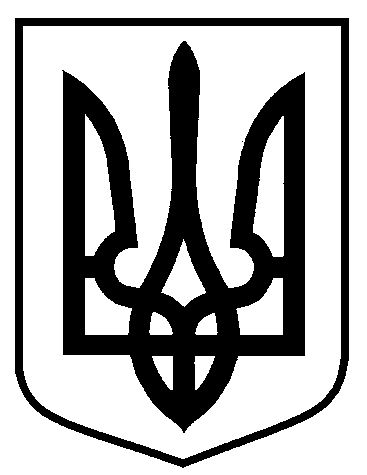 Сумська міська радаВиконавчий комітетРІШЕННЯ від                       №На підставі поданих заяв та документів стосовно присвоєння та зміни поштових адрес, відповідно до Порядку присвоєння та зміни поштових адрес об’єктам нерухомого майна в місті Суми, затвердженого рішенням Сумської міської ради від 24 вересня 2014 року № 3554-МР, керуючись частиною першою статті 52 Закону України «Про місцеве самоврядування в Україні», виконавчий комітет Сумської міської ради ВИРІШИВ:Змінити поштову адресу об’єкту нерухомого майна (земельній ділянці) в місті Суми згідно з додатком.Заявникам у відповідності до Правил благоустрою міста Суми, затверджених рішенням Сумської міської ради від 26 грудня 2014 року             № 3853-МР, укласти договори про закріплення території міста Суми по утриманню в належному санітарно-технічному стані.Заявникам у встановленому законодавством порядку забезпечити внесення відповідних відомостей (зміни) до Державного реєстру речових прав на нерухоме майно.Організацію виконання цього рішення покласти на заступників міського голови згідно з розподілом обов’язків.Міський голова                                                                                   О.М. ЛисенкоКривцов 700-103Розіслати: Кривцову А.В., Голопьорову Р.В., заявникамПро зміну поштової адреси об’єкту нерухомого майна (земельній ділянці) в місті Суми